INSTRUCTIONS:When saving this document, please add your initials to the end of the document title. Please submit comments to the Navy SIOP NPA Archive: CR_SIOP_Archive@aecom.com.OTHER NOTES:Use this section to provide additional comments.Draft NPA version 4, dated March 8, 2021Draft NPA version 4, dated March 8, 2021Draft NPA version 4, dated March 8, 2021Draft NPA version 4, dated March 8, 2021Commenter:Commenter:Commenter:Commenter:Name: Enter name hereName: Enter name hereName: Enter name here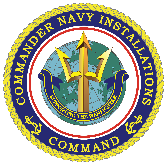 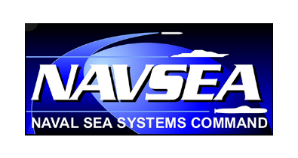 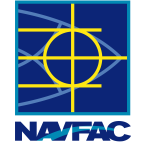 Affiliation: Enter affiliation hereAffiliation: Enter affiliation hereAffiliation: Enter affiliation hereEmail: Enter email hereEmail: Enter email hereEmail: Enter email hereComment NumberDocument SectionLine No.CommentADD EXTRA ROWS AS NEEDED.ADD EXTRA ROWS AS NEEDED.ADD EXTRA ROWS AS NEEDED.ADD EXTRA ROWS AS NEEDED.